LONG DISTANCE WALKERS ASSOCIATION - BEDS BUCKS NORTHANTS GROUP
MINUTES OF COMMITTEE MEETING 
HELD ON THURSDAY 1ST FEBRUARY 2018AT 1 ABBEY WAY, BRADVILLE, MILTON KEYNESThe meeting commenced at 7.50Present: Terry Brown (Chairman), Gill Bunker (Newsletter/Website), Roy Carter,
Norman Corrin (Merchandise), Peter Engledow (Treasurer), Dave Findel-Hawkins (Membership),
Mary Knight (Social Walks), Peter Simon (Secretary/Local Groups Rep), Alan Leadbetter** 
Sale of old Merchandise: Merrian’s commentsI've attached details of the merchandise we've had for some time, so would like to see if we can sell it off. I've put everything at half price and suggest that we advertise it to members first.

I'll also take it to Pick and Mix in March, again offering it at half price and, if I remember, I'll ask Mike to advertise it in his reminder email to entrants.

If it doesn't go at half price, then I'll think of something else. I'm reluctant to give it away at this stage, or let people make a donation, but it might come to that.ACTION1.Apologies: None Apologies: None 2.Minutes of Previous Meeting (28th September 2017) and Matters ArisingApproved, with no matters arising.Minutes of Previous Meeting (28th September 2017) and Matters ArisingApproved, with no matters arising.3.Reports:Reports:(a)Chairman:Terry BrownI took over as Chairman at the Nov 2017 AGM on the understanding that, due to other commitments, I’m unable to be particularly proactive in the role at least for the coming year. I will give as much support as I can, for example, by having an input to relevant Committee communications. I dealt with a direct email enquiry from a lady asking for information about social and challenge walks. I have provided my ID and other information to be set up as a signatory on the new Metro bank account. (b)Secretary: Peter SimonTwelve surplus copies of each issue of Strider are now routinely distributed to Committee members for distribution as they see fit.Received and responded to e-mails.Almost no phone enquiries.Spam filters and unsubscribing seem to be working.Weekly news updates sent to subscriber members except for weeks during which there has been no news to report.  Following the abolition of the annual subscription, all members are now receiving BBN news updates unless they have specifically opted out.  This has brought about an increase in distribution from around 135 copies to around 670.Dave asked about the number of bulk emails now being sent to give an idea of how many people had opted out of receiving them.  Peter said there had been 6 fewer this week and so it appears the vast majority of members are happy to receive them.(c)Treasurer: Peter EngledowFinance sheet attached. Healthy position still.Shillington Shuffle excess £648.04.New bank account – just about there. Thanks to Terry, Gill and Norman for taking the time to grind over to the Bank with ID etc.How to deal with one signature only…this is necessary for internet banking. I am open to suggestions but what has happened in a previous life is that when a request for payment is received, phone email, etc, then a 2nd committee member must also approve and I suggest by email. We then have an audit trail in place.With thanks to Ian S as well. Peter confirmed the new bank account should be finalised within the next few days. It was agreed to follow Peter’s suggestion that a second committee member should confirm that any payment be made. This would ensure protection for everyone.PeterESTATEMENT OF INCOME & EXPENDITURESTATEMENT OF INCOME & EXPENDITURESTATEMENT OF INCOME & EXPENDITURESTATEMENT OF INCOME & EXPENDITURESTATEMENT OF INCOME & EXPENDITURESTATEMENT OF INCOME & EXPENDITURESTATEMENT OF INCOME & EXPENDITURESTATEMENT OF INCOME & EXPENDITURESTATEMENT OF INCOME & EXPENDITURE1st October 2017 - 30th September 20181st October 2017 - 30th September 20181st October 2017 - 30th September 20181st October 2017 - 30th September 20181st October 2017 - 30th September 20181st October 2017 - 30th September 20181st October 2017 - 30th September 20181st October 2017 - 30th September 20181st October 2017 - 30th September 201820182017INCOMEINCOME££MEMBERSHIP SUBSCRIPTIONSMEMBERSHIP SUBSCRIPTIONSMEMBERSHIP SUBSCRIPTIONSMEMBERSHIP SUBSCRIPTIONS0.00108.00MERCHANDISEMERCHANDISE5.00246.50INTERESTINTEREST0.340.55MISCELLANEOUSMISCELLANEOUSMISCELLANEOUS0.00157.78STEPPINGLEY STEP 2016STEPPINGLEY STEP 2016STEPPINGLEY STEP 2016STEPPINGLEY STEP 20160.001431.66CHILTERN KANTER 2017CHILTERN KANTER 2017CHILTERN KANTER 20170.001575.14HERE TO THERE 2017HERE TO THERE 2017HERE TO THERE 20170.00841.00SHILLINGTON SHUFFLE 2017SHILLINGTON SHUFFLE 2017SHILLINGTON SHUFFLE 2017SHILLINGTON SHUFFLE 20171438.52873.18PICK N MIX 2018PICK N MIX 2018PICK N MIX 2018378.3697.60HANNINGTON HIKE 2018HANNINGTON HIKE 2018HANNINGTON HIKE 201871.600.001893.825331.4120182017EXPENDITUREEXPENDITURE££PRINTING & POSTAGEPRINTING & POSTAGEPRINTING & POSTAGE87.20258.01MERCHANDISEMERCHANDISE466.80333.27EQUIPMENTEQUIPMENT302.7530.00DONATIONSDONATIONS100.00170.00AGM210.0062.00CHRISTMAS WALKCHRISTMAS WALKCHRISTMAS WALK0.000.00MISCELLANEOUSMISCELLANEOUSMISCELLANEOUS54.95951.98STEPPINGLEY STEP 2016STEPPINGLEY STEP 2016STEPPINGLEY STEP 2016STEPPINGLEY STEP 20160.001292.99CHILTERN KANTER 2017CHILTERN KANTER 2017CHILTERN KANTER 20170.001005.69HERE TO THERE 2017HERE TO THERE 2017HERE TO THERE 20170.00815.42SHILLINGTON SHUFFLE 2017SHILLINGTON SHUFFLE 2017SHILLINGTON SHUFFLE 2017SHILLINGTON SHUFFLE 20171663.660.00PICK N MIX 2018PICK N MIX 2018PICK N MIX 20185.000.00HANNINGTON HIKE 2018HANNINGTON HIKE 2018HANNINGTON HIKE 2018100.000.002990.364919.36INCOME1893.82EXPENDITUREEXPENDITURE2990.36SURPLUS(LOSS)SURPLUS(LOSS)-1096.5401/10/17 (start of year)01/10/17 (start of year)01/10/17 (start of year)7248.07BALANCE 21/01/18BALANCE 21/01/18BALANCE 21/01/186151.53REPRESENTED BYREPRESENTED BYREPRESENTED BYNatWest Current AccountNatWest Current AccountNatWest Current Account2143.95NatWest Business Reserve AccountNatWest Business Reserve AccountNatWest Business Reserve AccountNatWest Business Reserve AccountNatWest Business Reserve Account4007.586151.53(d)Membership: Dave Findel-HawkinsMembership: Dave Findel-HawkinsMembership: Dave Findel-HawkinsMembership: Dave Findel-HawkinsThe last of the 2017 membership fees (£7) will be passed on to the Treasurer at this meeting.As we are now emailing all BBN Primary and Associate members from the LDWA membership list there is little for the Membership Sec to do.Anyone still with a copy of a BBN membership list on their computers should remove them.We probably need to replace the membership form on BBN website with a ‘request for hard copy newsletter’ form.There is no doubt other stuff that gets sent (by Norman) to new primary members that needs updating.I still have some BBN badges to distribute free to a few old core members.  Anyone now joining the LDWA can purchase these for £1.The last of the 2017 membership fees (£7) will be passed on to the Treasurer at this meeting.As we are now emailing all BBN Primary and Associate members from the LDWA membership list there is little for the Membership Sec to do.Anyone still with a copy of a BBN membership list on their computers should remove them.We probably need to replace the membership form on BBN website with a ‘request for hard copy newsletter’ form.There is no doubt other stuff that gets sent (by Norman) to new primary members that needs updating.I still have some BBN badges to distribute free to a few old core members.  Anyone now joining the LDWA can purchase these for £1.The last of the 2017 membership fees (£7) will be passed on to the Treasurer at this meeting.As we are now emailing all BBN Primary and Associate members from the LDWA membership list there is little for the Membership Sec to do.Anyone still with a copy of a BBN membership list on their computers should remove them.We probably need to replace the membership form on BBN website with a ‘request for hard copy newsletter’ form.There is no doubt other stuff that gets sent (by Norman) to new primary members that needs updating.I still have some BBN badges to distribute free to a few old core members.  Anyone now joining the LDWA can purchase these for £1.The last of the 2017 membership fees (£7) will be passed on to the Treasurer at this meeting.As we are now emailing all BBN Primary and Associate members from the LDWA membership list there is little for the Membership Sec to do.Anyone still with a copy of a BBN membership list on their computers should remove them.We probably need to replace the membership form on BBN website with a ‘request for hard copy newsletter’ form.There is no doubt other stuff that gets sent (by Norman) to new primary members that needs updating.I still have some BBN badges to distribute free to a few old core members.  Anyone now joining the LDWA can purchase these for £1.Gill confirmed that the membership form had been taken off the website.Gill confirmed that the membership form had been taken off the website.Gill confirmed that the membership form had been taken off the website.Gill confirmed that the membership form had been taken off the website.Norman asked whether we wanted to continue sending “Welcome Packs” to new members in our area. Dave confirmed he sends new members’ contact details to Norman who then contacts them by phone or email. There are about 15 outstanding at the moment. It was agreed to continue this, but to update the information that is being sent out. Norman will circulate his “Welcome” package to the committee for comments.Norman asked whether we wanted to continue sending “Welcome Packs” to new members in our area. Dave confirmed he sends new members’ contact details to Norman who then contacts them by phone or email. There are about 15 outstanding at the moment. It was agreed to continue this, but to update the information that is being sent out. Norman will circulate his “Welcome” package to the committee for comments.Norman asked whether we wanted to continue sending “Welcome Packs” to new members in our area. Dave confirmed he sends new members’ contact details to Norman who then contacts them by phone or email. There are about 15 outstanding at the moment. It was agreed to continue this, but to update the information that is being sent out. Norman will circulate his “Welcome” package to the committee for comments.Norman asked whether we wanted to continue sending “Welcome Packs” to new members in our area. Dave confirmed he sends new members’ contact details to Norman who then contacts them by phone or email. There are about 15 outstanding at the moment. It was agreed to continue this, but to update the information that is being sent out. Norman will circulate his “Welcome” package to the committee for comments.Norman/AllNorman said he also has a “public enquiry email” which other committee members may find useful if they receive enquiries from non-members. He will also circulate this email to the committee as it may need updating.Norman said he also has a “public enquiry email” which other committee members may find useful if they receive enquiries from non-members. He will also circulate this email to the committee as it may need updating.Norman said he also has a “public enquiry email” which other committee members may find useful if they receive enquiries from non-members. He will also circulate this email to the committee as it may need updating.Norman said he also has a “public enquiry email” which other committee members may find useful if they receive enquiries from non-members. He will also circulate this email to the committee as it may need updating.Norman/All(e)Social Walks – Weekend/Thursday: Mary KnightSocial Walks – Weekend/Thursday: Mary KnightSocial Walks – Weekend/Thursday: Mary KnightSocial Walks – Weekend/Thursday: Mary KnightMay to August 2018 programme complete and sent to Terry Brown for input into Strider.19 walks in total 10 weekend (5 on Saturday and 5 on Sunday) including Hannington Hike, Hannington Hike Marshals’, a Brewery visit and the cream tea walkFor the first time Saturday Social walks (5) exceed Sunday Social walks (3)9 Thursday walksI will continue to put available dates for walk programme in newsletter, 15th February deadline noted.May to August 2018 programme complete and sent to Terry Brown for input into Strider.19 walks in total 10 weekend (5 on Saturday and 5 on Sunday) including Hannington Hike, Hannington Hike Marshals’, a Brewery visit and the cream tea walkFor the first time Saturday Social walks (5) exceed Sunday Social walks (3)9 Thursday walksI will continue to put available dates for walk programme in newsletter, 15th February deadline noted.May to August 2018 programme complete and sent to Terry Brown for input into Strider.19 walks in total 10 weekend (5 on Saturday and 5 on Sunday) including Hannington Hike, Hannington Hike Marshals’, a Brewery visit and the cream tea walkFor the first time Saturday Social walks (5) exceed Sunday Social walks (3)9 Thursday walksI will continue to put available dates for walk programme in newsletter, 15th February deadline noted.May to August 2018 programme complete and sent to Terry Brown for input into Strider.19 walks in total 10 weekend (5 on Saturday and 5 on Sunday) including Hannington Hike, Hannington Hike Marshals’, a Brewery visit and the cream tea walkFor the first time Saturday Social walks (5) exceed Sunday Social walks (3)9 Thursday walksI will continue to put available dates for walk programme in newsletter, 15th February deadline noted.Mary has the walk dates for September to December - to be included in Newsletter. The programme will include: the Thursday Xmas Spoons (13th December), Santa Walk, Sundon Saunter Marshals’ Walk, AGM, Beds Festival walk.Mary has the walk dates for September to December - to be included in Newsletter. The programme will include: the Thursday Xmas Spoons (13th December), Santa Walk, Sundon Saunter Marshals’ Walk, AGM, Beds Festival walk.Mary has the walk dates for September to December - to be included in Newsletter. The programme will include: the Thursday Xmas Spoons (13th December), Santa Walk, Sundon Saunter Marshals’ Walk, AGM, Beds Festival walk.Mary has the walk dates for September to December - to be included in Newsletter. The programme will include: the Thursday Xmas Spoons (13th December), Santa Walk, Sundon Saunter Marshals’ Walk, AGM, Beds Festival walk.Mary/N’letterMary has the walk dates for September to December - to be included in Newsletter. The programme will include: the Thursday Xmas Spoons (13th December), Santa Walk, Sundon Saunter Marshals’ Walk, AGM, Beds Festival walk.Mary has the walk dates for September to December - to be included in Newsletter. The programme will include: the Thursday Xmas Spoons (13th December), Santa Walk, Sundon Saunter Marshals’ Walk, AGM, Beds Festival walk.Mary has the walk dates for September to December - to be included in Newsletter. The programme will include: the Thursday Xmas Spoons (13th December), Santa Walk, Sundon Saunter Marshals’ Walk, AGM, Beds Festival walk.Mary has the walk dates for September to December - to be included in Newsletter. The programme will include: the Thursday Xmas Spoons (13th December), Santa Walk, Sundon Saunter Marshals’ Walk, AGM, Beds Festival walk.Mary/N’letterAGM: Sunday 25th November. PeterE will check the availability/suitability of the Northampton Club in the town centre and report back.AGM: Sunday 25th November. PeterE will check the availability/suitability of the Northampton Club in the town centre and report back.AGM: Sunday 25th November. PeterE will check the availability/suitability of the Northampton Club in the town centre and report back.AGM: Sunday 25th November. PeterE will check the availability/suitability of the Northampton Club in the town centre and report back.PeterERoy said Thursday walks were proving extremely popular and asked whether there were any thoughts about putting a walk on every Thursday. Mary said she would not want to have to find twice the number of leaders for Thursday walks, and we would be discussing pop up walks later in the meeting.Roy said Thursday walks were proving extremely popular and asked whether there were any thoughts about putting a walk on every Thursday. Mary said she would not want to have to find twice the number of leaders for Thursday walks, and we would be discussing pop up walks later in the meeting.Roy said Thursday walks were proving extremely popular and asked whether there were any thoughts about putting a walk on every Thursday. Mary said she would not want to have to find twice the number of leaders for Thursday walks, and we would be discussing pop up walks later in the meeting.Roy said Thursday walks were proving extremely popular and asked whether there were any thoughts about putting a walk on every Thursday. Mary said she would not want to have to find twice the number of leaders for Thursday walks, and we would be discussing pop up walks later in the meeting.It was noted that previously we did have two people drawing up the walks programme – one for the weekend programme and one for Thursdays, and this could be re-introduced.It was noted that previously we did have two people drawing up the walks programme – one for the weekend programme and one for Thursdays, and this could be re-introduced.It was noted that previously we did have two people drawing up the walks programme – one for the weekend programme and one for Thursdays, and this could be re-introduced.It was noted that previously we did have two people drawing up the walks programme – one for the weekend programme and one for Thursdays, and this could be re-introduced.(f)Merchandising/Equipment:Merchandising/Equipment:Merchandising/Equipment:Merchandising/Equipment:Equipment: Lynn Yorston (Non-Committee)Equipment: Lynn Yorston (Non-Committee)Equipment: Lynn Yorston (Non-Committee)Equipment: Lynn Yorston (Non-Committee)I don’t think anything has changed since my last report but if anyone knows different, please let me know.Just an observation – it would be good if those who keep the equipment could have about three weeks’ notice of the gear being required. It is all kept in attics and we need time to assemble and pack the goodies ready for collection. The collection, cleaning and prompt return of all equipment is the responsibility of the event organiser.I don’t think anything has changed since my last report but if anyone knows different, please let me know.Just an observation – it would be good if those who keep the equipment could have about three weeks’ notice of the gear being required. It is all kept in attics and we need time to assemble and pack the goodies ready for collection. The collection, cleaning and prompt return of all equipment is the responsibility of the event organiser.I don’t think anything has changed since my last report but if anyone knows different, please let me know.Just an observation – it would be good if those who keep the equipment could have about three weeks’ notice of the gear being required. It is all kept in attics and we need time to assemble and pack the goodies ready for collection. The collection, cleaning and prompt return of all equipment is the responsibility of the event organiser.I don’t think anything has changed since my last report but if anyone knows different, please let me know.Just an observation – it would be good if those who keep the equipment could have about three weeks’ notice of the gear being required. It is all kept in attics and we need time to assemble and pack the goodies ready for collection. The collection, cleaning and prompt return of all equipment is the responsibility of the event organiser.Merchandising: Norman CorrinMerchandising: Norman CorrinMerchandising: Norman CorrinMerchandising: Norman CorrinTaken delivery of 50 new much more masculine buffs and 100 BBN mugs which have sold quite well at The Shillington Shuffle. They will be on sale from either Mary’s car boot or mine on social walks.Merrian emailed me to say that she has some of the old merchandise and wants to know what to do with it.  Should we sell it in a fire sale, put it on Facebook, get Peter to inform members on one of his updates or sell at one of the group events? Merrian did also prompt me to contact PECO about our range of clothing as the website had changed and the instructions were different for ordering tee-shirts, fleeces and beanies.They’ve sent me all-inclusive  prices (carriage, vat)  for  all of our garments with one or 2 logos.It’s best for members to email the company with details of what they require instead of using the customised garment section.I’ll get these over to Gill for the next newsletter .Taken delivery of 50 new much more masculine buffs and 100 BBN mugs which have sold quite well at The Shillington Shuffle. They will be on sale from either Mary’s car boot or mine on social walks.Merrian emailed me to say that she has some of the old merchandise and wants to know what to do with it.  Should we sell it in a fire sale, put it on Facebook, get Peter to inform members on one of his updates or sell at one of the group events? Merrian did also prompt me to contact PECO about our range of clothing as the website had changed and the instructions were different for ordering tee-shirts, fleeces and beanies.They’ve sent me all-inclusive  prices (carriage, vat)  for  all of our garments with one or 2 logos.It’s best for members to email the company with details of what they require instead of using the customised garment section.I’ll get these over to Gill for the next newsletter .Taken delivery of 50 new much more masculine buffs and 100 BBN mugs which have sold quite well at The Shillington Shuffle. They will be on sale from either Mary’s car boot or mine on social walks.Merrian emailed me to say that she has some of the old merchandise and wants to know what to do with it.  Should we sell it in a fire sale, put it on Facebook, get Peter to inform members on one of his updates or sell at one of the group events? Merrian did also prompt me to contact PECO about our range of clothing as the website had changed and the instructions were different for ordering tee-shirts, fleeces and beanies.They’ve sent me all-inclusive  prices (carriage, vat)  for  all of our garments with one or 2 logos.It’s best for members to email the company with details of what they require instead of using the customised garment section.I’ll get these over to Gill for the next newsletter .Taken delivery of 50 new much more masculine buffs and 100 BBN mugs which have sold quite well at The Shillington Shuffle. They will be on sale from either Mary’s car boot or mine on social walks.Merrian emailed me to say that she has some of the old merchandise and wants to know what to do with it.  Should we sell it in a fire sale, put it on Facebook, get Peter to inform members on one of his updates or sell at one of the group events? Merrian did also prompt me to contact PECO about our range of clothing as the website had changed and the instructions were different for ordering tee-shirts, fleeces and beanies.They’ve sent me all-inclusive  prices (carriage, vat)  for  all of our garments with one or 2 logos.It’s best for members to email the company with details of what they require instead of using the customised garment section.I’ll get these over to Gill for the next newsletter .Dave confirmed he had sold 2 neck warmers and 5 mugs. He still has 17 neck warmers and 5 mugs for sale.Dave confirmed he had sold 2 neck warmers and 5 mugs. He still has 17 neck warmers and 5 mugs for sale.Dave confirmed he had sold 2 neck warmers and 5 mugs. He still has 17 neck warmers and 5 mugs for sale.Dave confirmed he had sold 2 neck warmers and 5 mugs. He still has 17 neck warmers and 5 mugs for sale.It was agreed to get rid of the remaining old stock. Dave will ask Merrian to send a list of items with prices to Peter to be included in an Update. Any items left can then be given away/donated.  (**See Merrian’s comments, added on last page.)It was agreed to get rid of the remaining old stock. Dave will ask Merrian to send a list of items with prices to Peter to be included in an Update. Any items left can then be given away/donated.  (**See Merrian’s comments, added on last page.)It was agreed to get rid of the remaining old stock. Dave will ask Merrian to send a list of items with prices to Peter to be included in an Update. Any items left can then be given away/donated.  (**See Merrian’s comments, added on last page.)It was agreed to get rid of the remaining old stock. Dave will ask Merrian to send a list of items with prices to Peter to be included in an Update. Any items left can then be given away/donated.  (**See Merrian’s comments, added on last page.)Dave/
MerrianNormanNorman will set out the new procedure for purchasing garments direct from PECO - to be included in Update/Newsletter and on website.Norman will set out the new procedure for purchasing garments direct from PECO - to be included in Update/Newsletter and on website.Norman will set out the new procedure for purchasing garments direct from PECO - to be included in Update/Newsletter and on website.Norman will set out the new procedure for purchasing garments direct from PECO - to be included in Update/Newsletter and on website.Update/
N’Letter/
Website(g)Website: Gill BunkerWebsite: Gill BunkerWebsite: Gill BunkerWebsite: Gill BunkerContinue to add photos and keep BBN website updated with new walks programme, news items, etc.May to August 2018 walks programme input for LDWA website and Strider by Terry. Generic email addresses (email forwarders) updated after AGM.Permissions to access the LDWA Admin Website updated as required.Continue to add photos and keep BBN website updated with new walks programme, news items, etc.May to August 2018 walks programme input for LDWA website and Strider by Terry. Generic email addresses (email forwarders) updated after AGM.Permissions to access the LDWA Admin Website updated as required.Continue to add photos and keep BBN website updated with new walks programme, news items, etc.May to August 2018 walks programme input for LDWA website and Strider by Terry. Generic email addresses (email forwarders) updated after AGM.Permissions to access the LDWA Admin Website updated as required.Continue to add photos and keep BBN website updated with new walks programme, news items, etc.May to August 2018 walks programme input for LDWA website and Strider by Terry. Generic email addresses (email forwarders) updated after AGM.Permissions to access the LDWA Admin Website updated as required.Gill said the website now had a new tab for “Meetings/Documents” - this would hopefully make it easier for people to find documents.
“Event Archive” can now be found under “Challenge Events”.Gill said the website now had a new tab for “Meetings/Documents” - this would hopefully make it easier for people to find documents.
“Event Archive” can now be found under “Challenge Events”.Gill said the website now had a new tab for “Meetings/Documents” - this would hopefully make it easier for people to find documents.
“Event Archive” can now be found under “Challenge Events”.Gill said the website now had a new tab for “Meetings/Documents” - this would hopefully make it easier for people to find documents.
“Event Archive” can now be found under “Challenge Events”.(h)Newsletter: Gill BunkerNewsletter: Gill BunkerNewsletter: Gill BunkerNewsletter: Gill BunkerThe deadline for the Spring issue is 15th February. Two items received to date plus one more promised, and it will include the new walks programme.Anything to come from committee members?The deadline for the Spring issue is 15th February. Two items received to date plus one more promised, and it will include the new walks programme.Anything to come from committee members?The deadline for the Spring issue is 15th February. Two items received to date plus one more promised, and it will include the new walks programme.Anything to come from committee members?The deadline for the Spring issue is 15th February. Two items received to date plus one more promised, and it will include the new walks programme.Anything to come from committee members?Terry asked how we can encourage more members to receive the Newsletter electronically to save costs. Mary suggested not offering an option, but simply to send it electronically to everyone. We still have an issue with some older members not having email access or no means of printing the Newsletter themselves.Terry asked how we can encourage more members to receive the Newsletter electronically to save costs. Mary suggested not offering an option, but simply to send it electronically to everyone. We still have an issue with some older members not having email access or no means of printing the Newsletter themselves.Terry asked how we can encourage more members to receive the Newsletter electronically to save costs. Mary suggested not offering an option, but simply to send it electronically to everyone. We still have an issue with some older members not having email access or no means of printing the Newsletter themselves.Terry asked how we can encourage more members to receive the Newsletter electronically to save costs. Mary suggested not offering an option, but simply to send it electronically to everyone. We still have an issue with some older members not having email access or no means of printing the Newsletter themselves.It was agreed to ask people to opt in to receive a hard copy.It was agreed to ask people to opt in to receive a hard copy.It was agreed to ask people to opt in to receive a hard copy.It was agreed to ask people to opt in to receive a hard copy.Item to be included in the Spring issue stating that unless people let Dave know they want a hard copy of the Summer issue they won’t be sent one.Item to be included in the Spring issue stating that unless people let Dave know they want a hard copy of the Summer issue they won’t be sent one.Item to be included in the Spring issue stating that unless people let Dave know they want a hard copy of the Summer issue they won’t be sent one.Item to be included in the Spring issue stating that unless people let Dave know they want a hard copy of the Summer issue they won’t be sent one.N’Letter/
UpdateTerry asked if we wanted to retain the Newsletter now that we have Updates, FB, Twitter etc to circulate news. Dave said it was useful to keep older members in touch. There was some discussion but it was agreed to continue with the Newsletter in its current form.Terry asked if we wanted to retain the Newsletter now that we have Updates, FB, Twitter etc to circulate news. Dave said it was useful to keep older members in touch. There was some discussion but it was agreed to continue with the Newsletter in its current form.Terry asked if we wanted to retain the Newsletter now that we have Updates, FB, Twitter etc to circulate news. Dave said it was useful to keep older members in touch. There was some discussion but it was agreed to continue with the Newsletter in its current form.Terry asked if we wanted to retain the Newsletter now that we have Updates, FB, Twitter etc to circulate news. Dave said it was useful to keep older members in touch. There was some discussion but it was agreed to continue with the Newsletter in its current form.(i)Local Groups Representative: Peter SimonLocal Groups Representative: Peter SimonLocal Groups Representative: Peter SimonLocal Groups Representative: Peter SimonWeekend took place in November 2017 at YHA Hawes (Wensleydale).  Minutes and other documents have been placed on the Website for all to see if interested.  There was a brief discussion at the BBN AGM two weeks later.  No other news to report.November 2018 meeting at YHA Medway, Gillingham (Kent).Weekend took place in November 2017 at YHA Hawes (Wensleydale).  Minutes and other documents have been placed on the Website for all to see if interested.  There was a brief discussion at the BBN AGM two weeks later.  No other news to report.November 2018 meeting at YHA Medway, Gillingham (Kent).Weekend took place in November 2017 at YHA Hawes (Wensleydale).  Minutes and other documents have been placed on the Website for all to see if interested.  There was a brief discussion at the BBN AGM two weeks later.  No other news to report.November 2018 meeting at YHA Medway, Gillingham (Kent).Weekend took place in November 2017 at YHA Hawes (Wensleydale).  Minutes and other documents have been placed on the Website for all to see if interested.  There was a brief discussion at the BBN AGM two weeks later.  No other news to report.November 2018 meeting at YHA Medway, Gillingham (Kent).(j)Other Committee Members: Roy Carter, Norman Corrin, Alan LeadbetterOther Committee Members: Roy Carter, Norman Corrin, Alan LeadbetterOther Committee Members: Roy Carter, Norman Corrin, Alan LeadbetterOther Committee Members: Roy Carter, Norman Corrin, Alan LeadbetterLocal Consultations: Roy said there were two Consultations open at the moment for walkers to comment on footpaths etc. (1) Bedford Borough Council ROW Improvement Plan (closes 5th February). Details already circulated in an Update.Local Consultations: Roy said there were two Consultations open at the moment for walkers to comment on footpaths etc. (1) Bedford Borough Council ROW Improvement Plan (closes 5th February). Details already circulated in an Update.Local Consultations: Roy said there were two Consultations open at the moment for walkers to comment on footpaths etc. (1) Bedford Borough Council ROW Improvement Plan (closes 5th February). Details already circulated in an Update.Local Consultations: Roy said there were two Consultations open at the moment for walkers to comment on footpaths etc. (1) Bedford Borough Council ROW Improvement Plan (closes 5th February). Details already circulated in an Update.(2) Central Beds Local Plan (closes 22nd February).(2) Central Beds Local Plan (closes 22nd February).(2) Central Beds Local Plan (closes 22nd February).(2) Central Beds Local Plan (closes 22nd February).Beds Walking Festival: The dates are 8th/16th September. Roy suggested Sunday 9th would be a good day for a BBN led walk and also the Thursday of that week. It was thought that Dave Sedgley might lead a walk along the Flit Way.Beds Walking Festival: The dates are 8th/16th September. Roy suggested Sunday 9th would be a good day for a BBN led walk and also the Thursday of that week. It was thought that Dave Sedgley might lead a walk along the Flit Way.Beds Walking Festival: The dates are 8th/16th September. Roy suggested Sunday 9th would be a good day for a BBN led walk and also the Thursday of that week. It was thought that Dave Sedgley might lead a walk along the Flit Way.Beds Walking Festival: The dates are 8th/16th September. Roy suggested Sunday 9th would be a good day for a BBN led walk and also the Thursday of that week. It was thought that Dave Sedgley might lead a walk along the Flit Way.Mary/RoyBBN Holiday: Roy passed round a draft leaflet he had prepared for a long weekend 24th/27th August based in Hartington, Peak District. Walkers to book their own accommodation and Roy will lead the various walks. People could come along for just one of the days.Roy was complimented on the leaflet and his work so far on the weekend.He will finalise details and the weekend can then be advertised via Update/Newsletter/FB/Twitter etc.The walks need to go on the LDWA events list to be covered by LDWA insurance..BBN Holiday: Roy passed round a draft leaflet he had prepared for a long weekend 24th/27th August based in Hartington, Peak District. Walkers to book their own accommodation and Roy will lead the various walks. People could come along for just one of the days.Roy was complimented on the leaflet and his work so far on the weekend.He will finalise details and the weekend can then be advertised via Update/Newsletter/FB/Twitter etc.The walks need to go on the LDWA events list to be covered by LDWA insurance..BBN Holiday: Roy passed round a draft leaflet he had prepared for a long weekend 24th/27th August based in Hartington, Peak District. Walkers to book their own accommodation and Roy will lead the various walks. People could come along for just one of the days.Roy was complimented on the leaflet and his work so far on the weekend.He will finalise details and the weekend can then be advertised via Update/Newsletter/FB/Twitter etc.The walks need to go on the LDWA events list to be covered by LDWA insurance..BBN Holiday: Roy passed round a draft leaflet he had prepared for a long weekend 24th/27th August based in Hartington, Peak District. Walkers to book their own accommodation and Roy will lead the various walks. People could come along for just one of the days.Roy was complimented on the leaflet and his work so far on the weekend.He will finalise details and the weekend can then be advertised via Update/Newsletter/FB/Twitter etc.The walks need to go on the LDWA events list to be covered by LDWA insurance..Roy/N’Letter/Website/Update/FBGillJohn Nickerson Memorial – Norman CorrinJohn Nickerson Memorial – Norman CorrinJohn Nickerson Memorial – Norman CorrinJohn Nickerson Memorial – Norman CorrinI went to visit the person who carved our Founders Memorial Bench. He’s given me a quote of approx. £200 for a carving of a plaque an example of which is below.  This would be with the LDWA logo on it. The BBN logo would be more difficult to carve.I went to visit the person who carved our Founders Memorial Bench. He’s given me a quote of approx. £200 for a carving of a plaque an example of which is below.  This would be with the LDWA logo on it. The BBN logo would be more difficult to carve.I went to visit the person who carved our Founders Memorial Bench. He’s given me a quote of approx. £200 for a carving of a plaque an example of which is below.  This would be with the LDWA logo on it. The BBN logo would be more difficult to carve.I went to visit the person who carved our Founders Memorial Bench. He’s given me a quote of approx. £200 for a carving of a plaque an example of which is below.  This would be with the LDWA logo on it. The BBN logo would be more difficult to carve.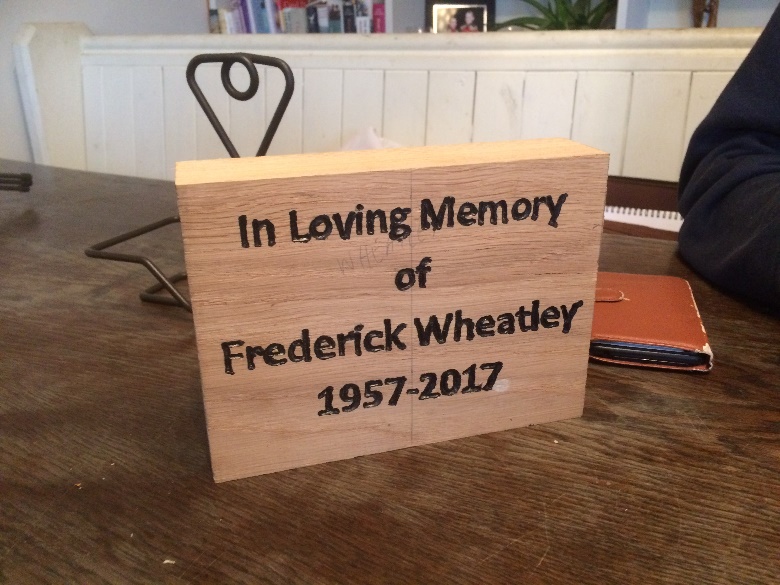 I’ve also attached photos of 2 possible benches. Expect the cost for these to be about £400-£500.I’ve also attached photos of 2 possible benches. Expect the cost for these to be about £400-£500.I’ve also attached photos of 2 possible benches. Expect the cost for these to be about £400-£500.I’ve also attached photos of 2 possible benches. Expect the cost for these to be about £400-£500.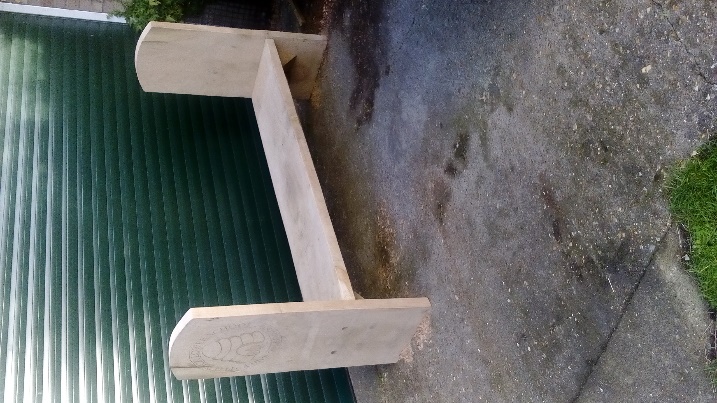 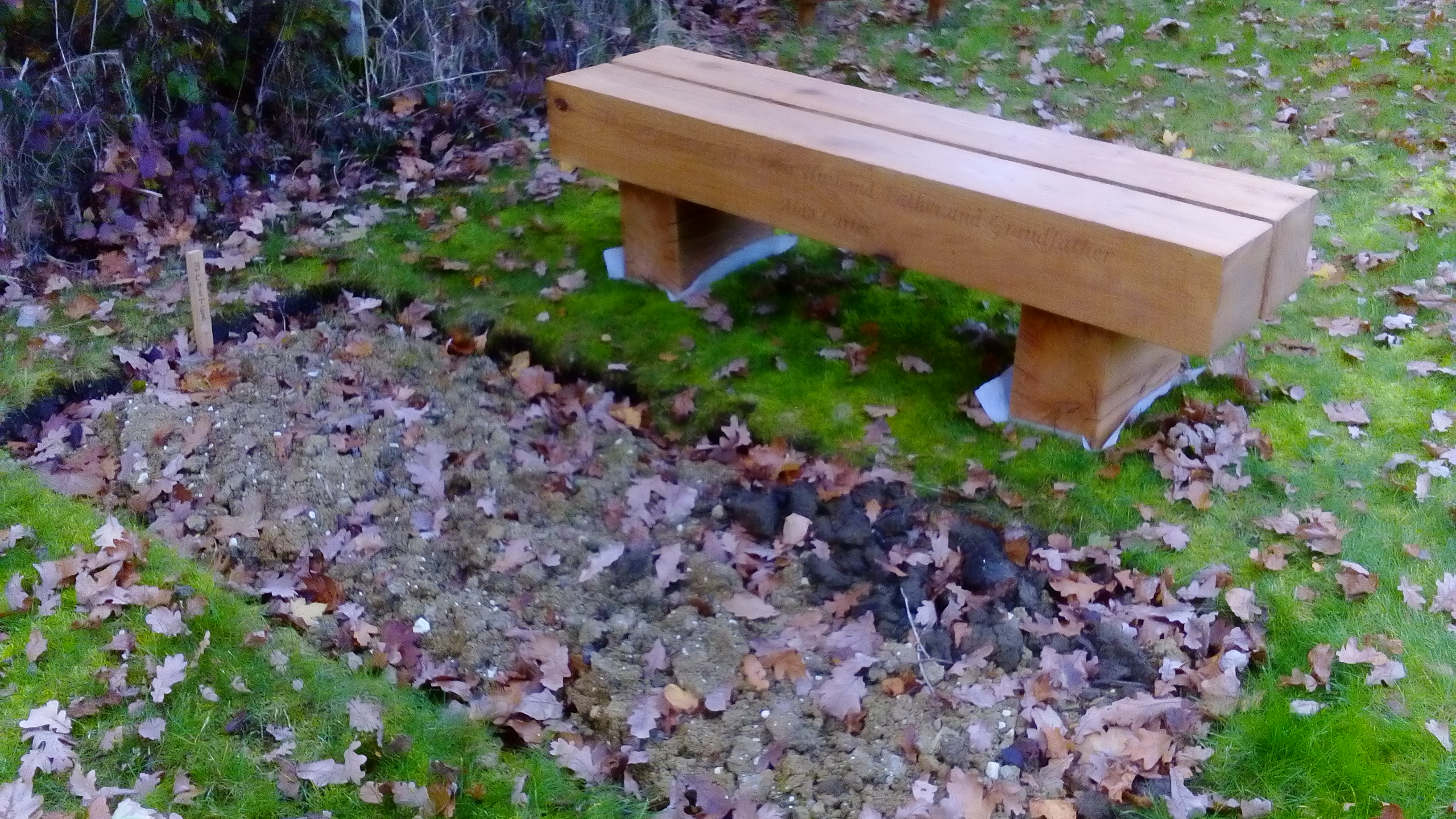 It was agreed a bench was preferred, rather than a plaque; the proposed location being the Barton Hills. Dave was concerned that this may be seen as a precedent and suggested that if we do proceed to erect a bench, this should become the “BBN Memorial Bench”.It was agreed a bench was preferred, rather than a plaque; the proposed location being the Barton Hills. Dave was concerned that this may be seen as a precedent and suggested that if we do proceed to erect a bench, this should become the “BBN Memorial Bench”.It was agreed a bench was preferred, rather than a plaque; the proposed location being the Barton Hills. Dave was concerned that this may be seen as a precedent and suggested that if we do proceed to erect a bench, this should become the “BBN Memorial Bench”.It was agreed a bench was preferred, rather than a plaque; the proposed location being the Barton Hills. Dave was concerned that this may be seen as a precedent and suggested that if we do proceed to erect a bench, this should become the “BBN Memorial Bench”.NormanNormanAppointment of Committee Members to specific rolesAppointment of Committee Members to specific rolesAppointment of Committee Members to specific rolesAppointment of Committee Members to specific rolesAppointment of Committee Members to specific rolesThis had been deferred from the AGM. The following was agreed:This had been deferred from the AGM. The following was agreed:This had been deferred from the AGM. The following was agreed:This had been deferred from the AGM. The following was agreed:Merchandise: Norman CorrinMerchandise: Norman CorrinMerchandise: Norman CorrinMerchandise: Norman CorrinWebsite: Gill BunkerWebsite: Gill BunkerWebsite: Gill BunkerWebsite: Gill BunkerNewsletter: Gill BunkerNewsletter: Gill BunkerNewsletter: Gill BunkerNewsletter: Gill Bunker100s Co-ordinator: Volunteer needed - Does not need to be a committee member.100s Co-ordinator: Volunteer needed - Does not need to be a committee member.100s Co-ordinator: Volunteer needed - Does not need to be a committee member.100s Co-ordinator: Volunteer needed - Does not need to be a committee member.Norman agreed to co-ordinator the 2020 Hundred.Norman agreed to co-ordinator the 2020 Hundred.Norman agreed to co-ordinator the 2020 Hundred.Norman agreed to co-ordinator the 2020 Hundred.NormanNormanItem to be circulated to all members: BBN propose to put on a CP for the 2020 Hundred, but we will need members to step up and assist the co-ordinator.Item to be circulated to all members: BBN propose to put on a CP for the 2020 Hundred, but we will need members to step up and assist the co-ordinator.Item to be circulated to all members: BBN propose to put on a CP for the 2020 Hundred, but we will need members to step up and assist the co-ordinator.Item to be circulated to all members: BBN propose to put on a CP for the 2020 Hundred, but we will need members to step up and assist the co-ordinator.Gill/Update/
N’letterGill/Update/
N’letter4.Insurance Issues – Incident ReportsInsurance Issues – Incident ReportsInsurance Issues – Incident ReportsInsurance Issues – Incident ReportsInsurance Issues – Incident Reports(a)Recent IncidentsRecent IncidentsRecent IncidentsRecent IncidentsA walker was injured on the 18th January group walk and an Incident Report Form has been completed and sent to the walker to confirm the contents are correct before it is sent on to the National LDWA Treasurer.A walker was injured on the 18th January group walk and an Incident Report Form has been completed and sent to the walker to confirm the contents are correct before it is sent on to the National LDWA Treasurer.A walker was injured on the 18th January group walk and an Incident Report Form has been completed and sent to the walker to confirm the contents are correct before it is sent on to the National LDWA Treasurer.A walker was injured on the 18th January group walk and an Incident Report Form has been completed and sent to the walker to confirm the contents are correct before it is sent on to the National LDWA Treasurer.GillGill(b)Procedural IssuesProcedural IssuesProcedural IssuesProcedural IssuesThis incident highlighted that many of us did not know what makes an incident reportable and what needs to be done. There are Guidelines and an Incident Report Form on the LDWA website. It was agreed to include an item in the Newsletter/Update explaining when an incident needs to be reported and setting out how this is done.This incident highlighted that many of us did not know what makes an incident reportable and what needs to be done. There are Guidelines and an Incident Report Form on the LDWA website. It was agreed to include an item in the Newsletter/Update explaining when an incident needs to be reported and setting out how this is done.This incident highlighted that many of us did not know what makes an incident reportable and what needs to be done. There are Guidelines and an Incident Report Form on the LDWA website. It was agreed to include an item in the Newsletter/Update explaining when an incident needs to be reported and setting out how this is done.This incident highlighted that many of us did not know what makes an incident reportable and what needs to be done. There are Guidelines and an Incident Report Form on the LDWA website. It was agreed to include an item in the Newsletter/Update explaining when an incident needs to be reported and setting out how this is done.N’LetterN’LetterInsurance for non-members on group walkInsurance for non-members on group walkInsurance for non-members on group walkInsurance for non-members on group walkInsurance for non-members on group walkPeter/Terry have produced a form to be used - Terry said she had used it on her recent Thursday walk.Peter/Terry have produced a form to be used - Terry said she had used it on her recent Thursday walk.Peter/Terry have produced a form to be used - Terry said she had used it on her recent Thursday walk.Peter/Terry have produced a form to be used - Terry said she had used it on her recent Thursday walk.Peter/Terry have produced a form to be used - Terry said she had used it on her recent Thursday walk.It was agreed we would use this form on group walks. Gill to put it on the website. The main problem is how to make walk leaders more aware of this and remind them to ask for any non-LDWA members at the start of a walk.  It was agreed that the more this is done, the more aware walk leaders will become. 
Item to be included in Update/Newsletter.It was agreed we would use this form on group walks. Gill to put it on the website. The main problem is how to make walk leaders more aware of this and remind them to ask for any non-LDWA members at the start of a walk.  It was agreed that the more this is done, the more aware walk leaders will become. 
Item to be included in Update/Newsletter.It was agreed we would use this form on group walks. Gill to put it on the website. The main problem is how to make walk leaders more aware of this and remind them to ask for any non-LDWA members at the start of a walk.  It was agreed that the more this is done, the more aware walk leaders will become. 
Item to be included in Update/Newsletter.It was agreed we would use this form on group walks. Gill to put it on the website. The main problem is how to make walk leaders more aware of this and remind them to ask for any non-LDWA members at the start of a walk.  It was agreed that the more this is done, the more aware walk leaders will become. 
Item to be included in Update/Newsletter.It was agreed we would use this form on group walks. Gill to put it on the website. The main problem is how to make walk leaders more aware of this and remind them to ask for any non-LDWA members at the start of a walk.  It was agreed that the more this is done, the more aware walk leaders will become. 
Item to be included in Update/Newsletter.Gill/Update/
N’LetterGill/Update/
N’Letter5.LDWALDWALDWALDWALDWA(a)PublicityPublicityPublicityPublicityPeter asked how we could attract more walkers. Mary thought attendances on our walks were healthy and there may be the possibility of there being too many on some walks.Peter asked how we could attract more walkers. Mary thought attendances on our walks were healthy and there may be the possibility of there being too many on some walks.Peter asked how we could attract more walkers. Mary thought attendances on our walks were healthy and there may be the possibility of there being too many on some walks.Peter asked how we could attract more walkers. Mary thought attendances on our walks were healthy and there may be the possibility of there being too many on some walks.Dave said Merrian had asked the National LDWA if there was any standard publicity document, but she had simply been referred to the Essex-Herts magazine article, which had previously been circulated.Dave said Merrian had asked the National LDWA if there was any standard publicity document, but she had simply been referred to the Essex-Herts magazine article, which had previously been circulated.Dave said Merrian had asked the National LDWA if there was any standard publicity document, but she had simply been referred to the Essex-Herts magazine article, which had previously been circulated.Dave said Merrian had asked the National LDWA if there was any standard publicity document, but she had simply been referred to the Essex-Herts magazine article, which had previously been circulated.It was felt it might not be worthwhile for BBN to produce a smilar article.It was felt it might not be worthwhile for BBN to produce a smilar article.It was felt it might not be worthwhile for BBN to produce a smilar article.It was felt it might not be worthwhile for BBN to produce a smilar article.It was agreed that Terry would contact Jean Bowers and ask as a matter of interest what response there had been to the article.It was agreed that Terry would contact Jean Bowers and ask as a matter of interest what response there had been to the article.It was agreed that Terry would contact Jean Bowers and ask as a matter of interest what response there had been to the article.It was agreed that Terry would contact Jean Bowers and ask as a matter of interest what response there had been to the article.We still have a supply of business cards and LDWA membership forms.We still have a supply of business cards and LDWA membership forms.We still have a supply of business cards and LDWA membership forms.We still have a supply of business cards and LDWA membership forms.It was agreed that our best publicity is still word of mouth; a lot of our new members are people who have met and chatted with existing BBN members.It was agreed that our best publicity is still word of mouth; a lot of our new members are people who have met and chatted with existing BBN members.It was agreed that our best publicity is still word of mouth; a lot of our new members are people who have met and chatted with existing BBN members.It was agreed that our best publicity is still word of mouth; a lot of our new members are people who have met and chatted with existing BBN members.(b)Facebook & Other Social MediaFacebook & Other Social MediaFacebook & Other Social MediaFacebook & Other Social MediaGill said FB was thriving with 90 members.Gill said FB was thriving with 90 members.Gill said FB was thriving with 90 members.Gill said FB was thriving with 90 members.Following the recent postponement of the Santa walk due do snow, Norman asked about the procedure for cancelling a walk in the event/forecast of bad weather.Following the recent postponement of the Santa walk due do snow, Norman asked about the procedure for cancelling a walk in the event/forecast of bad weather.Following the recent postponement of the Santa walk due do snow, Norman asked about the procedure for cancelling a walk in the event/forecast of bad weather.Following the recent postponement of the Santa walk due do snow, Norman asked about the procedure for cancelling a walk in the event/forecast of bad weather.It was agreed that any such cancellation should be confirmed the previous evening via FB, Twitter, Stop Press on Event details on LDWA/BBN website.  It was agreed that any such cancellation should be confirmed the previous evening via FB, Twitter, Stop Press on Event details on LDWA/BBN website.  It was agreed that any such cancellation should be confirmed the previous evening via FB, Twitter, Stop Press on Event details on LDWA/BBN website.  It was agreed that any such cancellation should be confirmed the previous evening via FB, Twitter, Stop Press on Event details on LDWA/BBN website.  FB members will receive an automatic notification, but everyone should be advised to look for updated event information on the website in the event of bad weather.FB members will receive an automatic notification, but everyone should be advised to look for updated event information on the website in the event of bad weather.FB members will receive an automatic notification, but everyone should be advised to look for updated event information on the website in the event of bad weather.FB members will receive an automatic notification, but everyone should be advised to look for updated event information on the website in the event of bad weather.(c)Any other matters arising from Local Groups Representatives Meeting Any other matters arising from Local Groups Representatives Meeting Any other matters arising from Local Groups Representatives Meeting Any other matters arising from Local Groups Representatives Meeting Nothing further to discuss.Nothing further to discuss.Nothing further to discuss.Nothing further to discuss.6.LDWA 100sLDWA 100sLDWA 100sLDWA 100s(a)2018 100 – Cinque Ports2018 100 – Cinque Ports2018 100 – Cinque Ports2018 100 – Cinque Ports(b)2019 100 – Northumbria - Hadrian’s Hundred2019 100 – Northumbria - Hadrian’s Hundred2019 100 – Northumbria - Hadrian’s Hundred2019 100 – Northumbria - Hadrian’s Hundred(c)2020 100 -  Y 100 Sir Fynwy2020 100 -  Y 100 Sir Fynwy2020 100 -  Y 100 Sir Fynwy2020 100 -  Y 100 Sir Fynwy(d)2021 100 - Trans Pennine.2021 100 - Trans Pennine.2021 100 - Trans Pennine.2021 100 - Trans Pennine.Already discussed earlier in the meeting.Already discussed earlier in the meeting.Already discussed earlier in the meeting.Already discussed earlier in the meeting.7.BBN Challenge EventsBBN Challenge EventsBBN Challenge EventsBBN Challenge EventsBBN Challenge Events(a)(a)Shillington Shuffle 2017 – Merrian LancasterShillington Shuffle 2017 – Merrian LancasterShillington Shuffle 2017 – Merrian LancasterRoute:  Following success on Steppingley Step last year, we went from 4 to 3 checkpoints, Pirton, Lilley and Meppershall.  To avoid walking along a stretch of the B655 the medium/long routes where changed to go via Clouds Hill Farm and Wellbury House.  The change in Meppershall to go to the checkpoint meant that, for the long route, the loop off Warden Hill via Butterfield Green was removed so the distance remained at 26 miles.  This allowed the medium route to be same as the long route going to Lilley rather than the same as the short route, thereby making the distances between checkpoints more even.  Entries: We used SiEntries and set the entry limit to 300 and reached this on 19th October. Any subsequent entries went onto a waiting list.  On 20th October Mike emailed everyone to ask them to let him know if they couldn’t make it on the day.  It isn’t possible for entrants to cancel their own entry.  Mike emailed everyone again on 7th November. After some late cancellations, and after Merrian said that she would print the paper work on Saturday, we were able to offer places to everyone on the waiting list, the last ones being offered on Friday 17th November.  One person had four days to enter but either didn't see the email or was away. The last four had only a day or two to enter but didn't join us. One person would have entered but had problems paying, so we agreed to let him pay on the day but his wife found a list of jobs for him to do instead (Shopping!! carrying her bags around).  Hopefully the reason some people had problems paying has now been fixed.  335 people entered, including one who entered twice, 36 cancelled their entries before the day, everyone on the waiting list was offered a place and all but 5 took up the offer.  We had no postal entries.The Marshals’ Walk took place on Sunday 29th October.  10 people did the marshals’ walk on the day, or thereabouts.  It didn’t rain on the marshals’ walk, but was a bit nippy!  No-one provided support this year.Menu:	CP1 – hot and cold drinks, crisps and cheddars, biscuits, jaffa cakes, assorted cakes, chocolate raisins, sweets
CP2 – sweet and savoury sandwiches and brioches (Nutella, Bovril, tuna mayo, jam), biscuits
CP3 – Ritz, cheese cubes, cakes, swiss roll, chocolate, plus left-overs from CP1
HQ – hot and cold drinks, tinned soup (tomato, vegetable), french bread, assorted sweet pies, custard
Some left-overs were donated to a couple of “hungry students”, other bits taken by marshals.
Tracking: One person on 18 mile route felt unwell (nothing serious) after a mile and returned to HQ.  One person on the 26 mile route went wrong before CP1 and returned to HQ. One person on 18 mile route retired at CP2 and had own transport.  One person on 26 mile route retired at CP2 and was transported back to HQ.
Two people were given the same number, which caused some queries.  10 people changed from 26 to 18, 1 from 26 to 12, 4 from 18 to 12 and 1 from 18 to 26. The last two finished 50 minutes before 1830, so we were cleared up well before the hall was due to close at 1900.
Mainly because of Mike’s efforts managing the cancellations and waiting list, we only had 11% non-starters, which is below the figure most events are getting these days.  There was pretty even split between walkers and runners who didn’t turn up.  Other analyses are included in a separate document.
We only had one item of lost property, a compass.  We only had two event certificates left behind.  We handed out 190 new Shuffle badges and 4 old Shuffle badges.Marshals: Alan Leadbetter, Karen Earwicker, Sandra Hyland, Mike Hyland, Lynn Yorston, Dave Yorston, Ian Sage, Pat Sage, Graham Missing, Dave Findel-Hawkins, Jim Morrison, Merrian Lancaster, Gordon Shaughnessy, Norman Corrin, Margaret Skerman, Roger Skerman, Gill Bunker, Mike Bowley, Beryl Bowley, Mary Knight, Derek Jacob, John Davies, Martin Lawson, Terry Brown, Jackie Burnett, Dee Brockway, Phil Friede.
Thank you to all the marshals who helped to make it a jolly good event.  27 people helped at various times and we’ve had many comments about how friendly and helpful everyone was.Route:  Following success on Steppingley Step last year, we went from 4 to 3 checkpoints, Pirton, Lilley and Meppershall.  To avoid walking along a stretch of the B655 the medium/long routes where changed to go via Clouds Hill Farm and Wellbury House.  The change in Meppershall to go to the checkpoint meant that, for the long route, the loop off Warden Hill via Butterfield Green was removed so the distance remained at 26 miles.  This allowed the medium route to be same as the long route going to Lilley rather than the same as the short route, thereby making the distances between checkpoints more even.  Entries: We used SiEntries and set the entry limit to 300 and reached this on 19th October. Any subsequent entries went onto a waiting list.  On 20th October Mike emailed everyone to ask them to let him know if they couldn’t make it on the day.  It isn’t possible for entrants to cancel their own entry.  Mike emailed everyone again on 7th November. After some late cancellations, and after Merrian said that she would print the paper work on Saturday, we were able to offer places to everyone on the waiting list, the last ones being offered on Friday 17th November.  One person had four days to enter but either didn't see the email or was away. The last four had only a day or two to enter but didn't join us. One person would have entered but had problems paying, so we agreed to let him pay on the day but his wife found a list of jobs for him to do instead (Shopping!! carrying her bags around).  Hopefully the reason some people had problems paying has now been fixed.  335 people entered, including one who entered twice, 36 cancelled their entries before the day, everyone on the waiting list was offered a place and all but 5 took up the offer.  We had no postal entries.The Marshals’ Walk took place on Sunday 29th October.  10 people did the marshals’ walk on the day, or thereabouts.  It didn’t rain on the marshals’ walk, but was a bit nippy!  No-one provided support this year.Menu:	CP1 – hot and cold drinks, crisps and cheddars, biscuits, jaffa cakes, assorted cakes, chocolate raisins, sweets
CP2 – sweet and savoury sandwiches and brioches (Nutella, Bovril, tuna mayo, jam), biscuits
CP3 – Ritz, cheese cubes, cakes, swiss roll, chocolate, plus left-overs from CP1
HQ – hot and cold drinks, tinned soup (tomato, vegetable), french bread, assorted sweet pies, custard
Some left-overs were donated to a couple of “hungry students”, other bits taken by marshals.
Tracking: One person on 18 mile route felt unwell (nothing serious) after a mile and returned to HQ.  One person on the 26 mile route went wrong before CP1 and returned to HQ. One person on 18 mile route retired at CP2 and had own transport.  One person on 26 mile route retired at CP2 and was transported back to HQ.
Two people were given the same number, which caused some queries.  10 people changed from 26 to 18, 1 from 26 to 12, 4 from 18 to 12 and 1 from 18 to 26. The last two finished 50 minutes before 1830, so we were cleared up well before the hall was due to close at 1900.
Mainly because of Mike’s efforts managing the cancellations and waiting list, we only had 11% non-starters, which is below the figure most events are getting these days.  There was pretty even split between walkers and runners who didn’t turn up.  Other analyses are included in a separate document.
We only had one item of lost property, a compass.  We only had two event certificates left behind.  We handed out 190 new Shuffle badges and 4 old Shuffle badges.Marshals: Alan Leadbetter, Karen Earwicker, Sandra Hyland, Mike Hyland, Lynn Yorston, Dave Yorston, Ian Sage, Pat Sage, Graham Missing, Dave Findel-Hawkins, Jim Morrison, Merrian Lancaster, Gordon Shaughnessy, Norman Corrin, Margaret Skerman, Roger Skerman, Gill Bunker, Mike Bowley, Beryl Bowley, Mary Knight, Derek Jacob, John Davies, Martin Lawson, Terry Brown, Jackie Burnett, Dee Brockway, Phil Friede.
Thank you to all the marshals who helped to make it a jolly good event.  27 people helped at various times and we’ve had many comments about how friendly and helpful everyone was.Route:  Following success on Steppingley Step last year, we went from 4 to 3 checkpoints, Pirton, Lilley and Meppershall.  To avoid walking along a stretch of the B655 the medium/long routes where changed to go via Clouds Hill Farm and Wellbury House.  The change in Meppershall to go to the checkpoint meant that, for the long route, the loop off Warden Hill via Butterfield Green was removed so the distance remained at 26 miles.  This allowed the medium route to be same as the long route going to Lilley rather than the same as the short route, thereby making the distances between checkpoints more even.  Entries: We used SiEntries and set the entry limit to 300 and reached this on 19th October. Any subsequent entries went onto a waiting list.  On 20th October Mike emailed everyone to ask them to let him know if they couldn’t make it on the day.  It isn’t possible for entrants to cancel their own entry.  Mike emailed everyone again on 7th November. After some late cancellations, and after Merrian said that she would print the paper work on Saturday, we were able to offer places to everyone on the waiting list, the last ones being offered on Friday 17th November.  One person had four days to enter but either didn't see the email or was away. The last four had only a day or two to enter but didn't join us. One person would have entered but had problems paying, so we agreed to let him pay on the day but his wife found a list of jobs for him to do instead (Shopping!! carrying her bags around).  Hopefully the reason some people had problems paying has now been fixed.  335 people entered, including one who entered twice, 36 cancelled their entries before the day, everyone on the waiting list was offered a place and all but 5 took up the offer.  We had no postal entries.The Marshals’ Walk took place on Sunday 29th October.  10 people did the marshals’ walk on the day, or thereabouts.  It didn’t rain on the marshals’ walk, but was a bit nippy!  No-one provided support this year.Menu:	CP1 – hot and cold drinks, crisps and cheddars, biscuits, jaffa cakes, assorted cakes, chocolate raisins, sweets
CP2 – sweet and savoury sandwiches and brioches (Nutella, Bovril, tuna mayo, jam), biscuits
CP3 – Ritz, cheese cubes, cakes, swiss roll, chocolate, plus left-overs from CP1
HQ – hot and cold drinks, tinned soup (tomato, vegetable), french bread, assorted sweet pies, custard
Some left-overs were donated to a couple of “hungry students”, other bits taken by marshals.
Tracking: One person on 18 mile route felt unwell (nothing serious) after a mile and returned to HQ.  One person on the 26 mile route went wrong before CP1 and returned to HQ. One person on 18 mile route retired at CP2 and had own transport.  One person on 26 mile route retired at CP2 and was transported back to HQ.
Two people were given the same number, which caused some queries.  10 people changed from 26 to 18, 1 from 26 to 12, 4 from 18 to 12 and 1 from 18 to 26. The last two finished 50 minutes before 1830, so we were cleared up well before the hall was due to close at 1900.
Mainly because of Mike’s efforts managing the cancellations and waiting list, we only had 11% non-starters, which is below the figure most events are getting these days.  There was pretty even split between walkers and runners who didn’t turn up.  Other analyses are included in a separate document.
We only had one item of lost property, a compass.  We only had two event certificates left behind.  We handed out 190 new Shuffle badges and 4 old Shuffle badges.Marshals: Alan Leadbetter, Karen Earwicker, Sandra Hyland, Mike Hyland, Lynn Yorston, Dave Yorston, Ian Sage, Pat Sage, Graham Missing, Dave Findel-Hawkins, Jim Morrison, Merrian Lancaster, Gordon Shaughnessy, Norman Corrin, Margaret Skerman, Roger Skerman, Gill Bunker, Mike Bowley, Beryl Bowley, Mary Knight, Derek Jacob, John Davies, Martin Lawson, Terry Brown, Jackie Burnett, Dee Brockway, Phil Friede.
Thank you to all the marshals who helped to make it a jolly good event.  27 people helped at various times and we’ve had many comments about how friendly and helpful everyone was.(b)(b)Pick & Mix 2018 – Dave YorstonPick & Mix 2018 – Dave YorstonPick & Mix 2018 – Dave YorstonWe have booked the Great Missenden C of E School for 4th March 2018.Entries are coming in from SiEntries and we are up to over 100 so far.We will not have a designated Marshal’s walk. Anyone helping on the day can ask us for the route descriptions they wish to complete and can do this at any time near the event. Most helpers do their duties at start and finish but then walk on the day. The choice is open but we only need a handful of people all day. We still need help on the day so please get in touch urgently with Dave Yorston if you can come early to help or stay late to help clear up or even stay on site all day.We have booked the Great Missenden C of E School for 4th March 2018.Entries are coming in from SiEntries and we are up to over 100 so far.We will not have a designated Marshal’s walk. Anyone helping on the day can ask us for the route descriptions they wish to complete and can do this at any time near the event. Most helpers do their duties at start and finish but then walk on the day. The choice is open but we only need a handful of people all day. We still need help on the day so please get in touch urgently with Dave Yorston if you can come early to help or stay late to help clear up or even stay on site all day.We have booked the Great Missenden C of E School for 4th March 2018.Entries are coming in from SiEntries and we are up to over 100 so far.We will not have a designated Marshal’s walk. Anyone helping on the day can ask us for the route descriptions they wish to complete and can do this at any time near the event. Most helpers do their duties at start and finish but then walk on the day. The choice is open but we only need a handful of people all day. We still need help on the day so please get in touch urgently with Dave Yorston if you can come early to help or stay late to help clear up or even stay on site all day.Gill to check with the Yorstons to see if they still need help. If so, to be included in next Update.Gill to check with the Yorstons to see if they still need help. If so, to be included in next Update.Gill to check with the Yorstons to see if they still need help. If so, to be included in next Update.GillGill(c)(c)Hannington Hike 2018 - Alan LeadbetterHannington Hike 2018 - Alan LeadbetterHannington Hike 2018 - Alan LeadbetterCheckpoints booked and paid for, need to ask for marshals.All route description have now been written, Long route loop has been checked, so Short and Middle routes need to be checked to see if they read alright.Badges ordered and paid for, should receive in the next week. Certificates need to be printed.14 entered so far, need to start to push for more.  Checkpoints booked and paid for, need to ask for marshals.All route description have now been written, Long route loop has been checked, so Short and Middle routes need to be checked to see if they read alright.Badges ordered and paid for, should receive in the next week. Certificates need to be printed.14 entered so far, need to start to push for more.  Checkpoints booked and paid for, need to ask for marshals.All route description have now been written, Long route loop has been checked, so Short and Middle routes need to be checked to see if they read alright.Badges ordered and paid for, should receive in the next week. Certificates need to be printed.14 entered so far, need to start to push for more.  Alan said he may not be at the start of the marshals’ walk but he would be around later in the day.He will need chair covers for one of the CPs. Terry said some were used on the Shillington Shuffle so there may be a supply somewhere.AlanMike Hyland is checking the 12 mile route. Dave offered to check the 18/19 mile route.DaveAlan asked if everyone could take entry forms to other events – he will indicate which events he is going to.Walkers and CP helpers needed. Item to go in Update/Newsletter.N’Letter/Update(d)(d)Sundon Saunter  2018 – Lynn YorstonThe date will be 18th November 2018David Sedgley has almost finished the draft routes. The entry into Strider is in hand and will be sent to the BBN website too. We will be doing SiEntries again but this will not open until June.I have started to book the checkpoints with Barton hall confirmed for the day. Dave F-H confirmed there will be 3 CPs.8.Donations/ProjectsDonations/ProjectsDonations/Projects(a)Requests for assistance on charity walks, etc in our areaRequests for assistance on charity walks, etc in our areaFollowing the request from PACE for walkers/helpers on their event in the Chilterns (included in recent Update), Peter asked whether there was a policy for such requests. It was agreed that it was good to publicise events such as this in our area which may be of interest to our members, avoiding any date clash with a BBN event.Following the request from PACE for walkers/helpers on their event in the Chilterns (included in recent Update), Peter asked whether there was a policy for such requests. It was agreed that it was good to publicise events such as this in our area which may be of interest to our members, avoiding any date clash with a BBN event.(b)DonationsDonationsIan Sage (previous Treasurer) had suggested having a budget each year for donations. There was some discussion about the pros and cons of doing this – should members be asked for suggestions by a certain date or was it simply a case of considering requests on a first come first served basis. It was agreed that there were arguments in favour of both ways of assessing suggestions for donations.Ian Sage (previous Treasurer) had suggested having a budget each year for donations. There was some discussion about the pros and cons of doing this – should members be asked for suggestions by a certain date or was it simply a case of considering requests on a first come first served basis. It was agreed that there were arguments in favour of both ways of assessing suggestions for donations.Norman asked why we needed to set a budget when donations could be absorbed from our surplus. Peter E said he can report how much has been spent on donations so the committee can keep track of expenditure,Norman asked why we needed to set a budget when donations could be absorbed from our surplus. Peter E said he can report how much has been spent on donations so the committee can keep track of expenditure,The following donations were agreed:The following donations were agreed:Beds Walking Festival 2018 - £60Beds Walking Festival 2018 - £60PeterEBBN Team in the Moon Walk - £100BBN Team in the Moon Walk - £100PeterEIsabel’s Monopoly Walk (Girlguiding Anglia) - £50 (Gill’s granddaughter)Isabel’s Monopoly Walk (Girlguiding Anglia) - £50 (Gill’s granddaughter)PeterEThree Peaks Path Project - £84Three Peaks Path Project - £84PeterE(Mary said each metre of path cost £28 and proposed that we donate money for 3 metres, one for each of our counties).(Mary said each metre of path cost £28 and proposed that we donate money for 3 metres, one for each of our counties).9.Group Activities/Weekends/Social EventsGroup Activities/Weekends/Social EventsGroup Activities/Weekends/Social Events(a)Roy’s August holiday weekend in Hartington had already been discussedRoy’s August holiday weekend in Hartington had already been discussed(b)The Brewery Walk: Saturday 18th AugustThe Brewery Walk: Saturday 18th AugustMary said that John Davies had needed to book the brewery tour and get the details finalised in time for the Strider download in January. A suggestion of a subsidy had been discussed on a recent group walk (5 committee members) and this was confirmed at the meeting -  BBN will subsidise the tour by £5 per member. The total cost is £15 (£5 deposit, £5 subsidy, £5 to pay).Mary said that John Davies had needed to book the brewery tour and get the details finalised in time for the Strider download in January. A suggestion of a subsidy had been discussed on a recent group walk (5 committee members) and this was confirmed at the meeting -  BBN will subsidise the tour by £5 per member. The total cost is £15 (£5 deposit, £5 subsidy, £5 to pay).Further information about the day will need to be circulated nearer the time and this should include mention that the event is subsidised.Further information about the day will need to be circulated nearer the time and this should include mention that the event is subsidised.Mary/
J. Davies(c)Norman’s Cream Tea Walk – Sunday 8th July.Norman’s Cream Tea Walk – Sunday 8th July.10.Pop-up Walks and Other Ideas for the Walks CalendarPop-up Walks and Other Ideas for the Walks CalendarPop-up Walks and Other Ideas for the Walks CalendarGill said the pop up walk on 18th January had proved popular, with 22 walkers.PeterS had previously expressed some ideas about formalising the way pop up walks should be organised: involving advance notice, avoidance of conflicts with walks already on the programme, avoidance of conflicts between pop-up walks planned for the same date.  Mary and Peter need the information, Mary as walks secretary and Peter as the source of announcements.
This was agreed. Pop Up walks will be advertised via Peter’s Updates (the information will be needed by the Tuesday of the week the walk is planned for), FB, Twitter and LDWA/BBN website “Future Events”.
(The walks need to go on the LDWA website to be covered by LDWA insurance).
Terry suggested pop up summer evening walks. It was agreed this was a good idea.Gill said the pop up walk on 18th January had proved popular, with 22 walkers.PeterS had previously expressed some ideas about formalising the way pop up walks should be organised: involving advance notice, avoidance of conflicts with walks already on the programme, avoidance of conflicts between pop-up walks planned for the same date.  Mary and Peter need the information, Mary as walks secretary and Peter as the source of announcements.
This was agreed. Pop Up walks will be advertised via Peter’s Updates (the information will be needed by the Tuesday of the week the walk is planned for), FB, Twitter and LDWA/BBN website “Future Events”.
(The walks need to go on the LDWA website to be covered by LDWA insurance).
Terry suggested pop up summer evening walks. It was agreed this was a good idea.Gill said the pop up walk on 18th January had proved popular, with 22 walkers.PeterS had previously expressed some ideas about formalising the way pop up walks should be organised: involving advance notice, avoidance of conflicts with walks already on the programme, avoidance of conflicts between pop-up walks planned for the same date.  Mary and Peter need the information, Mary as walks secretary and Peter as the source of announcements.
This was agreed. Pop Up walks will be advertised via Peter’s Updates (the information will be needed by the Tuesday of the week the walk is planned for), FB, Twitter and LDWA/BBN website “Future Events”.
(The walks need to go on the LDWA website to be covered by LDWA insurance).
Terry suggested pop up summer evening walks. It was agreed this was a good idea.Gill said the pop up walk on 18th January had proved popular, with 22 walkers.PeterS had previously expressed some ideas about formalising the way pop up walks should be organised: involving advance notice, avoidance of conflicts with walks already on the programme, avoidance of conflicts between pop-up walks planned for the same date.  Mary and Peter need the information, Mary as walks secretary and Peter as the source of announcements.
This was agreed. Pop Up walks will be advertised via Peter’s Updates (the information will be needed by the Tuesday of the week the walk is planned for), FB, Twitter and LDWA/BBN website “Future Events”.
(The walks need to go on the LDWA website to be covered by LDWA insurance).
Terry suggested pop up summer evening walks. It was agreed this was a good idea.Gill said the pop up walk on 18th January had proved popular, with 22 walkers.PeterS had previously expressed some ideas about formalising the way pop up walks should be organised: involving advance notice, avoidance of conflicts with walks already on the programme, avoidance of conflicts between pop-up walks planned for the same date.  Mary and Peter need the information, Mary as walks secretary and Peter as the source of announcements.
This was agreed. Pop Up walks will be advertised via Peter’s Updates (the information will be needed by the Tuesday of the week the walk is planned for), FB, Twitter and LDWA/BBN website “Future Events”.
(The walks need to go on the LDWA website to be covered by LDWA insurance).
Terry suggested pop up summer evening walks. It was agreed this was a good idea.Gill said the pop up walk on 18th January had proved popular, with 22 walkers.PeterS had previously expressed some ideas about formalising the way pop up walks should be organised: involving advance notice, avoidance of conflicts with walks already on the programme, avoidance of conflicts between pop-up walks planned for the same date.  Mary and Peter need the information, Mary as walks secretary and Peter as the source of announcements.
This was agreed. Pop Up walks will be advertised via Peter’s Updates (the information will be needed by the Tuesday of the week the walk is planned for), FB, Twitter and LDWA/BBN website “Future Events”.
(The walks need to go on the LDWA website to be covered by LDWA insurance).
Terry suggested pop up summer evening walks. It was agreed this was a good idea.Gill said the pop up walk on 18th January had proved popular, with 22 walkers.PeterS had previously expressed some ideas about formalising the way pop up walks should be organised: involving advance notice, avoidance of conflicts with walks already on the programme, avoidance of conflicts between pop-up walks planned for the same date.  Mary and Peter need the information, Mary as walks secretary and Peter as the source of announcements.
This was agreed. Pop Up walks will be advertised via Peter’s Updates (the information will be needed by the Tuesday of the week the walk is planned for), FB, Twitter and LDWA/BBN website “Future Events”.
(The walks need to go on the LDWA website to be covered by LDWA insurance).
Terry suggested pop up summer evening walks. It was agreed this was a good idea.Gill said the pop up walk on 18th January had proved popular, with 22 walkers.PeterS had previously expressed some ideas about formalising the way pop up walks should be organised: involving advance notice, avoidance of conflicts with walks already on the programme, avoidance of conflicts between pop-up walks planned for the same date.  Mary and Peter need the information, Mary as walks secretary and Peter as the source of announcements.
This was agreed. Pop Up walks will be advertised via Peter’s Updates (the information will be needed by the Tuesday of the week the walk is planned for), FB, Twitter and LDWA/BBN website “Future Events”.
(The walks need to go on the LDWA website to be covered by LDWA insurance).
Terry suggested pop up summer evening walks. It was agreed this was a good idea.Gill said the pop up walk on 18th January had proved popular, with 22 walkers.PeterS had previously expressed some ideas about formalising the way pop up walks should be organised: involving advance notice, avoidance of conflicts with walks already on the programme, avoidance of conflicts between pop-up walks planned for the same date.  Mary and Peter need the information, Mary as walks secretary and Peter as the source of announcements.
This was agreed. Pop Up walks will be advertised via Peter’s Updates (the information will be needed by the Tuesday of the week the walk is planned for), FB, Twitter and LDWA/BBN website “Future Events”.
(The walks need to go on the LDWA website to be covered by LDWA insurance).
Terry suggested pop up summer evening walks. It was agreed this was a good idea.Gill said the pop up walk on 18th January had proved popular, with 22 walkers.PeterS had previously expressed some ideas about formalising the way pop up walks should be organised: involving advance notice, avoidance of conflicts with walks already on the programme, avoidance of conflicts between pop-up walks planned for the same date.  Mary and Peter need the information, Mary as walks secretary and Peter as the source of announcements.
This was agreed. Pop Up walks will be advertised via Peter’s Updates (the information will be needed by the Tuesday of the week the walk is planned for), FB, Twitter and LDWA/BBN website “Future Events”.
(The walks need to go on the LDWA website to be covered by LDWA insurance).
Terry suggested pop up summer evening walks. It was agreed this was a good idea.Gill said the pop up walk on 18th January had proved popular, with 22 walkers.PeterS had previously expressed some ideas about formalising the way pop up walks should be organised: involving advance notice, avoidance of conflicts with walks already on the programme, avoidance of conflicts between pop-up walks planned for the same date.  Mary and Peter need the information, Mary as walks secretary and Peter as the source of announcements.
This was agreed. Pop Up walks will be advertised via Peter’s Updates (the information will be needed by the Tuesday of the week the walk is planned for), FB, Twitter and LDWA/BBN website “Future Events”.
(The walks need to go on the LDWA website to be covered by LDWA insurance).
Terry suggested pop up summer evening walks. It was agreed this was a good idea.Gill said the pop up walk on 18th January had proved popular, with 22 walkers.PeterS had previously expressed some ideas about formalising the way pop up walks should be organised: involving advance notice, avoidance of conflicts with walks already on the programme, avoidance of conflicts between pop-up walks planned for the same date.  Mary and Peter need the information, Mary as walks secretary and Peter as the source of announcements.
This was agreed. Pop Up walks will be advertised via Peter’s Updates (the information will be needed by the Tuesday of the week the walk is planned for), FB, Twitter and LDWA/BBN website “Future Events”.
(The walks need to go on the LDWA website to be covered by LDWA insurance).
Terry suggested pop up summer evening walks. It was agreed this was a good idea.Gill said the pop up walk on 18th January had proved popular, with 22 walkers.PeterS had previously expressed some ideas about formalising the way pop up walks should be organised: involving advance notice, avoidance of conflicts with walks already on the programme, avoidance of conflicts between pop-up walks planned for the same date.  Mary and Peter need the information, Mary as walks secretary and Peter as the source of announcements.
This was agreed. Pop Up walks will be advertised via Peter’s Updates (the information will be needed by the Tuesday of the week the walk is planned for), FB, Twitter and LDWA/BBN website “Future Events”.
(The walks need to go on the LDWA website to be covered by LDWA insurance).
Terry suggested pop up summer evening walks. It was agreed this was a good idea.Gill said the pop up walk on 18th January had proved popular, with 22 walkers.PeterS had previously expressed some ideas about formalising the way pop up walks should be organised: involving advance notice, avoidance of conflicts with walks already on the programme, avoidance of conflicts between pop-up walks planned for the same date.  Mary and Peter need the information, Mary as walks secretary and Peter as the source of announcements.
This was agreed. Pop Up walks will be advertised via Peter’s Updates (the information will be needed by the Tuesday of the week the walk is planned for), FB, Twitter and LDWA/BBN website “Future Events”.
(The walks need to go on the LDWA website to be covered by LDWA insurance).
Terry suggested pop up summer evening walks. It was agreed this was a good idea.Gill said the pop up walk on 18th January had proved popular, with 22 walkers.PeterS had previously expressed some ideas about formalising the way pop up walks should be organised: involving advance notice, avoidance of conflicts with walks already on the programme, avoidance of conflicts between pop-up walks planned for the same date.  Mary and Peter need the information, Mary as walks secretary and Peter as the source of announcements.
This was agreed. Pop Up walks will be advertised via Peter’s Updates (the information will be needed by the Tuesday of the week the walk is planned for), FB, Twitter and LDWA/BBN website “Future Events”.
(The walks need to go on the LDWA website to be covered by LDWA insurance).
Terry suggested pop up summer evening walks. It was agreed this was a good idea.Gill said the pop up walk on 18th January had proved popular, with 22 walkers.PeterS had previously expressed some ideas about formalising the way pop up walks should be organised: involving advance notice, avoidance of conflicts with walks already on the programme, avoidance of conflicts between pop-up walks planned for the same date.  Mary and Peter need the information, Mary as walks secretary and Peter as the source of announcements.
This was agreed. Pop Up walks will be advertised via Peter’s Updates (the information will be needed by the Tuesday of the week the walk is planned for), FB, Twitter and LDWA/BBN website “Future Events”.
(The walks need to go on the LDWA website to be covered by LDWA insurance).
Terry suggested pop up summer evening walks. It was agreed this was a good idea.Gill said the pop up walk on 18th January had proved popular, with 22 walkers.PeterS had previously expressed some ideas about formalising the way pop up walks should be organised: involving advance notice, avoidance of conflicts with walks already on the programme, avoidance of conflicts between pop-up walks planned for the same date.  Mary and Peter need the information, Mary as walks secretary and Peter as the source of announcements.
This was agreed. Pop Up walks will be advertised via Peter’s Updates (the information will be needed by the Tuesday of the week the walk is planned for), FB, Twitter and LDWA/BBN website “Future Events”.
(The walks need to go on the LDWA website to be covered by LDWA insurance).
Terry suggested pop up summer evening walks. It was agreed this was a good idea.Gill said the pop up walk on 18th January had proved popular, with 22 walkers.PeterS had previously expressed some ideas about formalising the way pop up walks should be organised: involving advance notice, avoidance of conflicts with walks already on the programme, avoidance of conflicts between pop-up walks planned for the same date.  Mary and Peter need the information, Mary as walks secretary and Peter as the source of announcements.
This was agreed. Pop Up walks will be advertised via Peter’s Updates (the information will be needed by the Tuesday of the week the walk is planned for), FB, Twitter and LDWA/BBN website “Future Events”.
(The walks need to go on the LDWA website to be covered by LDWA insurance).
Terry suggested pop up summer evening walks. It was agreed this was a good idea.Gill said the pop up walk on 18th January had proved popular, with 22 walkers.PeterS had previously expressed some ideas about formalising the way pop up walks should be organised: involving advance notice, avoidance of conflicts with walks already on the programme, avoidance of conflicts between pop-up walks planned for the same date.  Mary and Peter need the information, Mary as walks secretary and Peter as the source of announcements.
This was agreed. Pop Up walks will be advertised via Peter’s Updates (the information will be needed by the Tuesday of the week the walk is planned for), FB, Twitter and LDWA/BBN website “Future Events”.
(The walks need to go on the LDWA website to be covered by LDWA insurance).
Terry suggested pop up summer evening walks. It was agreed this was a good idea.Gill said the pop up walk on 18th January had proved popular, with 22 walkers.PeterS had previously expressed some ideas about formalising the way pop up walks should be organised: involving advance notice, avoidance of conflicts with walks already on the programme, avoidance of conflicts between pop-up walks planned for the same date.  Mary and Peter need the information, Mary as walks secretary and Peter as the source of announcements.
This was agreed. Pop Up walks will be advertised via Peter’s Updates (the information will be needed by the Tuesday of the week the walk is planned for), FB, Twitter and LDWA/BBN website “Future Events”.
(The walks need to go on the LDWA website to be covered by LDWA insurance).
Terry suggested pop up summer evening walks. It was agreed this was a good idea.Gill said the pop up walk on 18th January had proved popular, with 22 walkers.PeterS had previously expressed some ideas about formalising the way pop up walks should be organised: involving advance notice, avoidance of conflicts with walks already on the programme, avoidance of conflicts between pop-up walks planned for the same date.  Mary and Peter need the information, Mary as walks secretary and Peter as the source of announcements.
This was agreed. Pop Up walks will be advertised via Peter’s Updates (the information will be needed by the Tuesday of the week the walk is planned for), FB, Twitter and LDWA/BBN website “Future Events”.
(The walks need to go on the LDWA website to be covered by LDWA insurance).
Terry suggested pop up summer evening walks. It was agreed this was a good idea.11.AOB: NoneAOB: NoneAOB: NoneThe meeting closed at 10.05The meeting closed at 10.05The meeting closed at 10.05The meeting closed at 10.05Next committee meeting:Next committee meeting:Next committee meeting:Next committee meeting:Thursday 31st May 2018 at 4 Balfe Mews, Old Farm Park, Milton Keynes MK7 8QRThursday 31st May 2018 at 4 Balfe Mews, Old Farm Park, Milton Keynes MK7 8QRThursday 31st May 2018 at 4 Balfe Mews, Old Farm Park, Milton Keynes MK7 8QRThursday 31st May 2018 at 4 Balfe Mews, Old Farm Park, Milton Keynes MK7 8QRAt 7.45pmAt 7.45pmAt 7.45pmAt 7.45pm